Topic: The Mockingbird MetaphorAssignment: In an introductory paragraph, two separate body paragraphs, and a conclusion paragraph, explain how the mockingbird metaphor is used. Be sure to use textual evidence to explain your points. You may bring only this sheet when writing your in-class essay. (This is a double-sided sheet)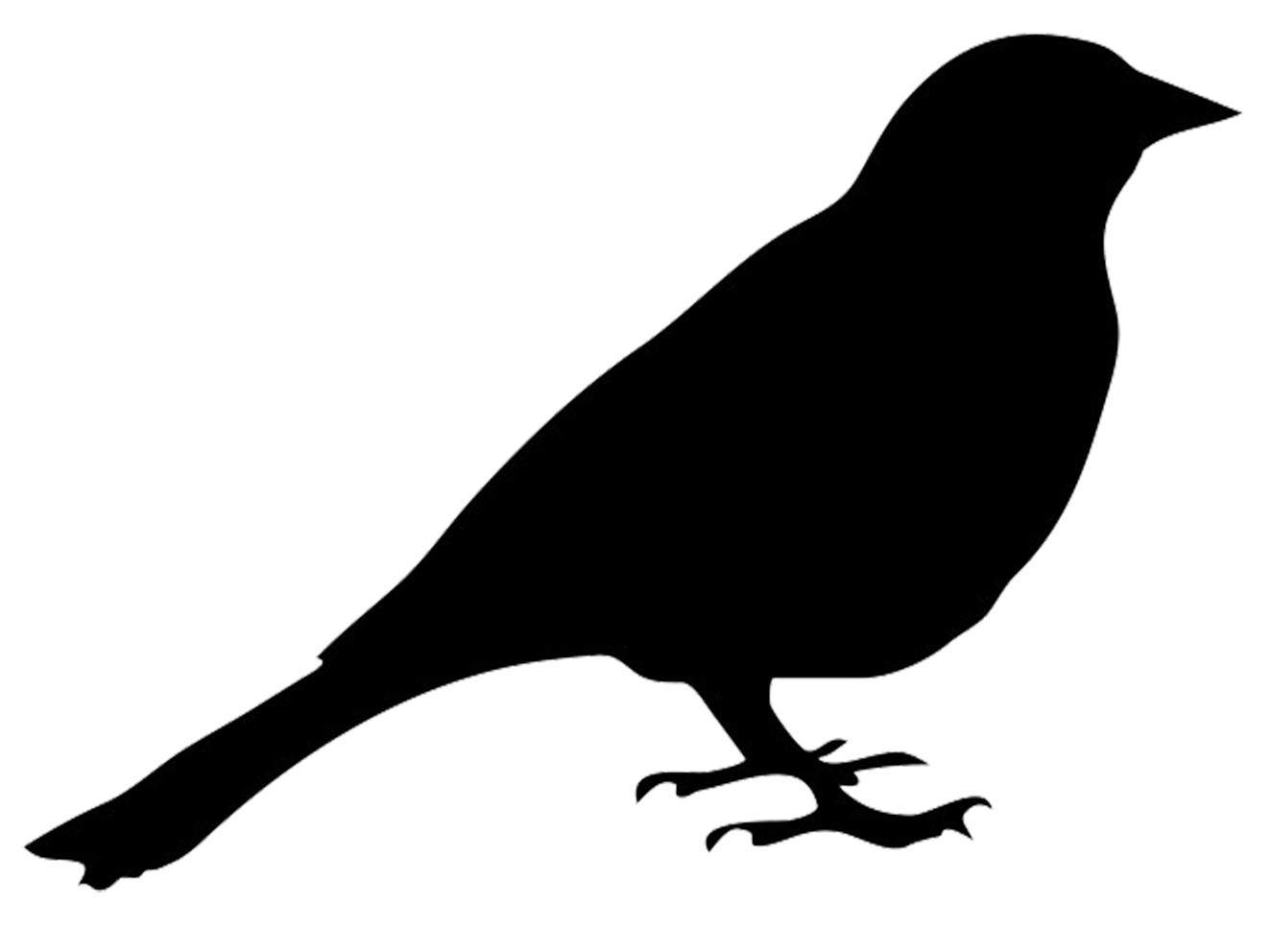 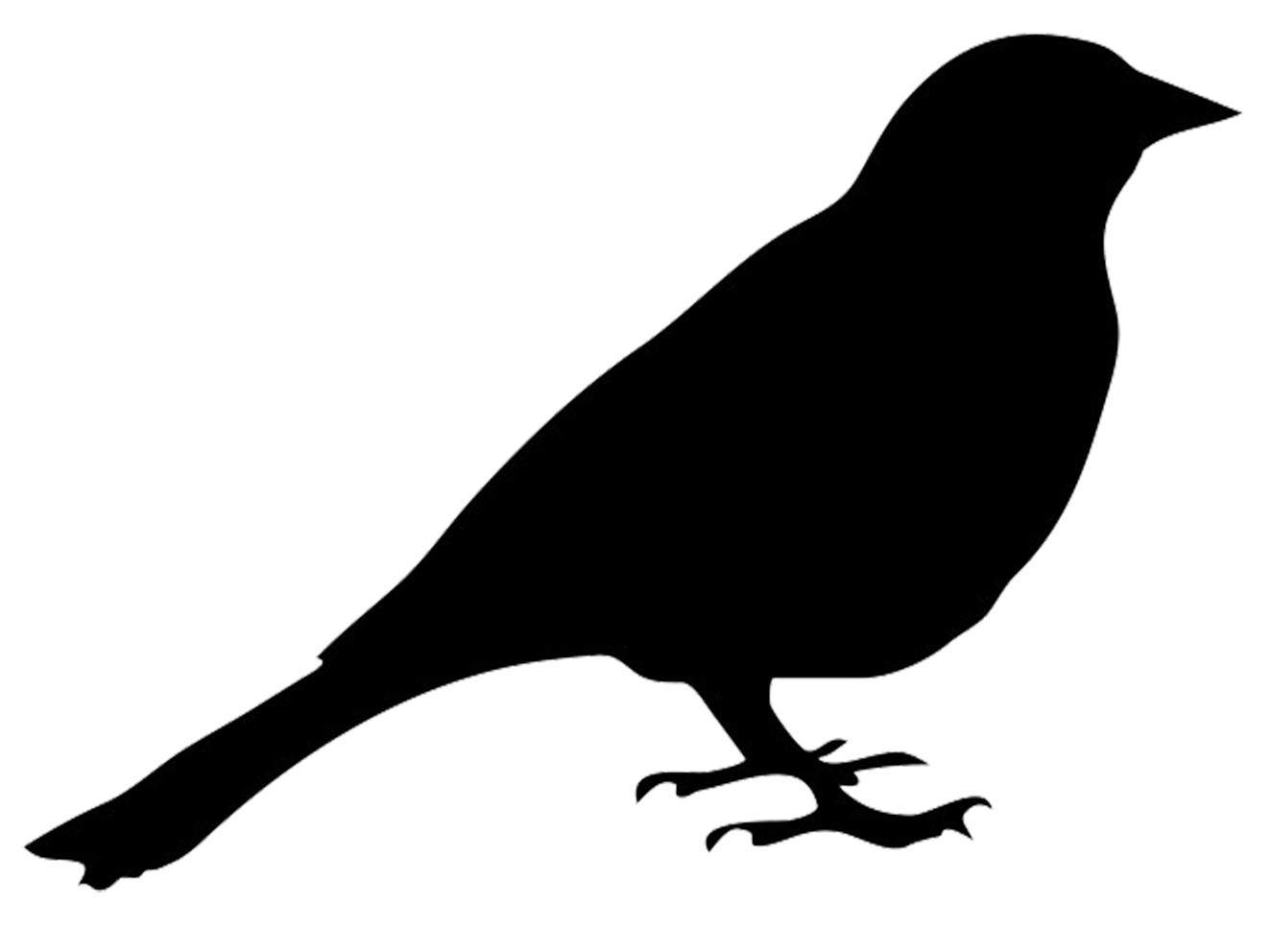 Introduction:HookMain points you will addressThesis Statement (Important!)Body Paragraph #1:Topic SentenceMain Points in your own wordsTextual Evidence with parenthetical citationClosing SentenceBody Paragraph #2:Topic SentenceMain Points in your own wordsTextual Evidence with parenthetical citationClosing SentenceConclusion: State three things you want the reader to remember about the points you made (Do NOT announce.  In other words, do not use phrases like “I want you to remember…”).